АДМИНИСТРАЦИЯ  ВЕСЬЕГОНСКОГО  МУНИЦИПАЛЬНОГО ОКРУГАТВЕРСКОЙ  ОБЛАСТИП О С Т А Н О В Л Е Н И Ег. Весьегонск 30.12.2019                                                                                                                                  № 518                                                                                                                                       В соответствии с Порядком принятия решений  о разработке муниципальных программ, формирования, реализации и проведения оценки эффективности реализации муниципальных программ в Весьегонском муниципальном округе Тверской области, утвержденным постановлением администрации района от 01.10.2019 № 357,п о с т а н о в л я ю:1.Утвердить муниципальную  программу Весьегонского муниципального округа Тверской области «Развитие сферы транспорта и дорожной деятельности Весьегонского муниципального округа Тверской области» на 2020-2025 годы (прилагается).2. Обнародовать настоящее постановление на информационных стендах Весьегонского муниципального округа Тверской области и разместить на официальном сайте Администрации Весьегонского муниципального округа в информационно-телекоммуникационной сети Интернет.3.Настоящее постановление вступает в силу после его официального обнародования и распространяется на правоотношения, возникшие с 01.01.2020 г.3.Контроль за выполнением настоящего постановления оставляю за собой.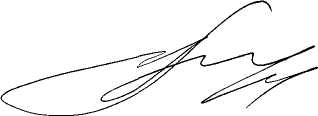                 Глава Весьегонского                муниципального округа                                                                             А.В.ПашуковОб  утверждении   муниципальной  программы  Весьегонского муниципального  округа   Тверской области «Развитие  сферы   транспорта   и   дорожной   деятельности   Весьегонского муниципального округа Тверской области» на 2020-2025 годы.